LESSON  10.
Microbiology diagnosis of diseases, caused by Chlamydiae and MycoplasmaLESSON PLAN: Pathogenic chlamydia, classification, morpho-biological characteristics. Chlamydia trachomatis, serotypes, characteristics of diseases caused by individual serotypes, pathogenesis. Microbiological diagnostics. Chlamydia psittaci - the causative agent of ornithosis. Pathogenesis of the disease in man. Microbiological diagnostics. Chlamydia pneumonia, its role in human pathology. Pathogenesis and microbiological diagnosis of the disease caused by it.• Pathogenic mycoplasmas, morpho-biological characteristics. Mycoplasma genus, morpho-biological characteristics, classification. Pathogenicity factors. Human diseases. Microbiological diagnostics. Ureaplasmas, morpho-biological characteristics. Role in urogenital infections and pregnancy pathology. Microbiological diagnostics.MYCOPLASMA PNEUMONIAETrigger WordsNo cell wall, person-to-person, tracheobronchitisBiology and Virulenceᑏᑏ The smallest free-living bacterium; able to pass through 0.45-μm pore filtersᑏᑏ Absence of cell wall and a cell membrane containing sterols are unique among bacteriaᑏᑏ Slow rate of growth (generation time, 6 hours); strict aerobeᑏᑏ P1 adhesin protein binds to base of cilia on epithelial cells, leading to eventual loss of ciliated epithelial cellsᑏᑏ Stimulates migration of inflammatory cells and release of cytokinesEpidemiologyᑏᑏ Worldwide disease with no seasonal incidence (in contrast to disease caused by most respiratory pathogens)ᑏᑏ Primarily infects children between ages 5 and 15 years, but all populations susceptible to diseaseᑏᑏ Transmitted by inhalation of aerosolized dropletDiseasesᑏᑏ Strict human pathogenᑏᑏ Diagnostic Tests for Mycoplasmapneumoniae       Microscopy Test is not useful because organisms do not have a cell wall and do not stain with conventional reagents     Culture Test is slow (2 to 6 weeks before positive diagnosis) and insensitive; it is not available in most laboratories     Molecular diagnosis    Polymerase chain reaction–based amplification assays, with excellent sensitivity; specificity is not well definedSEROLOGYComplement fixation Antibody titers versus glycolipid antigens peak in 4 weeks and persist for 6 to 12 months;poor sensitivity and specificity; rarely usedToday Enzyme immunoassays Multiple assays are available, with varying sensitivityand specificity; assays directed versusP1 adhesin protein may be most specific Cold agglutinin Sensitivity and specificity poor, with crossreactions with other respiratory pathogens(e.g., Epstein-Barr virus, cytomegalovirus,adenovirus); test commonly used but notrecommendedTreatment, Prevention, and Controlᑏᑏ Drug of choice is erythromycin, doxycycline, or newer fluoroquinolonesᑏᑏ Immunity to reinfection is not lifelong, and vaccines have proved ineffective Important Mycoplasmataceae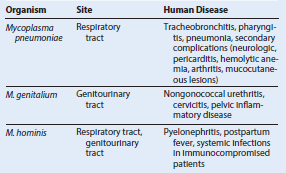 CHLAMYDIA TRACHOMATISTrigger WordsIntracellular bacteria, elementary and reticulate bodies, trachoma, infant pneumonia, urethritis, LGV, person topersonBiology and Virulenceᑏᑏ Small gram-negative rodsᑏᑏ Strict intracellular parasite of humansᑏᑏ Two distinct forms: infectious elementary bodies and noninfectious reticulate bodiesᑏᑏ Lipopolysaccharide antigen shared by Chlamydia and Chlamydophila speciesᑏᑏ Major outer membrane proteins are species specificᑏᑏ Two biovars associated with human disease: trachoma and LGVᑏᑏ Infects nonciliated columnar, cuboidal, and transitional epithelial cellsᑏᑏ Prevents fusion of phagosome with cellular lysosomesEpidemiologyᑏᑏ Most common sexually transmitted bacteria in United Statesᑏᑏ Ocular trachoma primarily in North and sub-Saharan Africa, the Middle East, South Asia, South Americaᑏᑏ LGV highly prevalent in Africa, Asia, and South AmericaDiseasesᑏᑏ Pathologic effects of trachoma caused by repeated infectionsDiagnosisᑏᑏ Culture is highly specific but relatively insensitiveᑏᑏ Antigen tests (direct fluorescent antibody, enzyme-linked immunosorbent assay) are relatively insensitiveᑏᑏ Molecular amplification tests are the most sensitive and specific tests currently availableTreatment, Prevention, and Controlᑏᑏ Treat LGV with doxycycline or erythromycinᑏᑏ Treat ocular or genital infections with azithromycin or doxycyclineᑏᑏ Treat newborn conjunctivitis or pneumonia with erythromycinᑏᑏ Safe sex practices and prompt treatment of patient and sexual partners help control infectionsOrganism and Historical DerivationChlamydia - chlamydis, a cloakC. trachomatis - trachomatis, of trachoma or rough (the disease trachoma is characterized by rough granulations on the conjunctival surfaces that lead to chronic inflammation and blindness)C. pneumoniae - pneumoniae, pneumoniaC. psittaci - psittacus, a parrot (disease associated with birds)Differentiation of Chlamydia That Cause Human Disease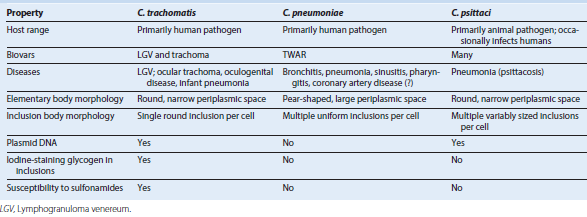 Chlamydia pneumoniaeRespiratory infections: can range from asymptomatic or mild disease to severe atypical pneumonia requiring hospitalizationAtherosclerosis: C. pneumoniae has been associated with inflammatory plaques in blood vessels; the etiologic role in thisdisease is controversialChlamydia psittaciRespiratory infections: can range from asymptomatic colonization to severe bronchopneumonia with localized infiltration ofinflammatory cells, necrosis, and hemorrhageClinical Spectrum of Chlamydia trachomatis Infections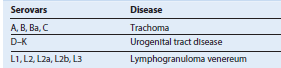 Chlamydia trachomatisTrachoma: chronic inflammatory granulomatous process of eye surface, leading to corneal ulceration, scarring, pannus formation, and blindnessAdult inclusion conjunctivitis: acute process with mucopurulent discharge, dermatitis, corneal infiltrates, and corneal vascularization in chronic diseaseNeonatal conjunctivitis: acute process characterized by a mucopurulent dischargeInfant pneumonia: after a 2- to 3-week incubation period, the infant develops rhinitis, followed by bronchitis with a characteristic dry coughUrogenital infections: acute process involving the genitourinary tract with characteristic mucopurulent discharge; asymptomatic infections common in womenLymphogranuloma venereum: a painless ulcer develops at the site of infection that spontaneously heals, followed by inflammation and swelling of lymph nodes draining the area, then progression to systemic symptomsTime course of Chlamydia psittaci infection.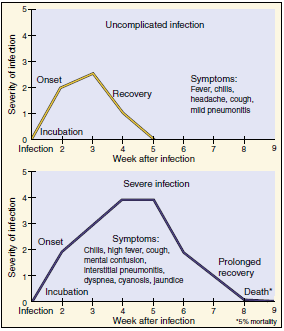 